Publicado en Madrid el 22/10/2020 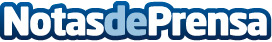 La escasez de protocolos preventivos en Sanidad, un riesgo para los españolesMás de la mitad de la población española está afectada por la llamada "epidemia de deficiencia de Vitamina D", llegando al 100% en el caso de las personas mayores de 75 años en varias provincias. Diversos estudios han demostrado que la vitamina D tiene un papel fundamental en la modulación de la respuesta inmune, en concreto en casos de COVID-19. Médicos reclaman la necesidad de protocolos en Sanidad que realicen análisis preventivos de los niveles en sangre, además de financiar los suplementos necesarioDatos de contacto:Tomás B.916324662Nota de prensa publicada en: https://www.notasdeprensa.es/la-escasez-de-protocolos-preventivos-en Categorias: Nacional Medicina Nutrición Sociedad Personas Mayores http://www.notasdeprensa.es